What to do If you are being abused, know of someone who is being abused or think someone may be at risk, it is important that you inform the right people.We want to reassure you that the people who you talk to will take your concerns seriously and can provide support, guidance and take action to ensure the safety of everyone.Please speak to a member of staff who will help you get the help you need. All our staff are trained in confidentiality and safeguarding. We will support youWhat is safeguarding? SafeguardingThis is defined as protecting people’s health, wellbeing and human rights, enabling them to live free from harm, abuse, and neglect. It is fundamental to high-quality health and social care.Adult at riskThis is a person aged 18 or over in need of care and support, or someone already receiving care and support and, as a result, is unable to protect himself/herself from harm, abuse or neglect.Child or young personThis is any person, male or female, under the age of 18 in need of care and support, or someone already receiving care and support and, as a result, is unable to protect himself/herself from harm, abuse or neglect.   What is safeguarding? SafeguardingThis is defined as protecting people’s health, wellbeing and human rights, enabling them to live free from harm, abuse, and neglect. It is fundamental to high-quality health and social care.Adult at riskThis is a person aged 18 or over in need of care and support, or someone already receiving care and support and, as a result, is unable to protect himself/herself from harm, abuse or neglect.Child or young personThis is any person, male or female, under the age of 18 in need of care and support, or someone already receiving care and support and, as a result, is unable to protect himself/herself from harm, abuse or neglect.   Types of abuseThere are many types of abuse such as:These are just some examples of how people can be abused or neglected through actions directed towards them that cause harm, endanger them or violate their rights.Who can abuse?Abuse can occur anywhere such as at home, in a care setting, hospital, college, school, in public places. It could be from:Family members or friendsOther patients or those at risk Young peopleCare workers or volunteersProfessionals StrangersDo not delay. If you suspect or know that someone is at risk of harm, abuse or neglect, report it immediately!  Safeguarding is the responsibility of everybodyWho can abuse?Abuse can occur anywhere such as at home, in a care setting, hospital, college, school, in public places. It could be from:Family members or friendsOther patients or those at risk Young peopleCare workers or volunteersProfessionals StrangersDo not delay. If you suspect or know that someone is at risk of harm, abuse or neglect, report it immediately!  Safeguarding is the responsibility of everybody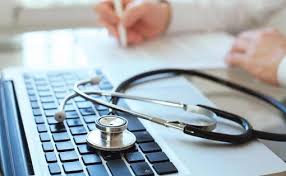 